AP European History Identifications AND TIMELINEChapter 26: World War IIDue to the importance of the events of World War II and their sequence, you will be doing a timeline as well as identifications. Identification terms/People:RearmamentAppeasementRhineland occupationRome-Berlin AxisBlitzkrieg (include the Luftwaffe and panzer division in your identification)Anschluss (union of Germany and Austria)The Munich Conference Neville ChamberlainWinston ChurchillNazi-Soviet Pact (regarding Poland)Maginot LineVichy France (the German puppet state)Franklin D. RooseveltUnconditional surrenderGreat East Asia Co-Prosperity SphereNazi New OrderResistance movements in:FranceYugoslaviaGermany The Final SolutionEinsatzgruppen Death campsHeinrich HimmlerCost of war- in human lives and in $$Cold War Origins- how did it start?Tehran ConferenceYalta ConferencePotsdam ConferenceTimelineDirections: Create a timeline of the following events. The timeline is divided into two sections: 1936-December 1941: Axis AdvancesEarly 1942- August 1945: Allied AdvancesFor each event, you must include the date(s), name of the event, and one sentence that explains the significance of the event. The significance explains why that event is important, not just what happened. Axis Advances:Japanese invasion of ManchuriaGerman occupation of the RhinelandSpanish Civil WarAnschluss (union with Austria)Occupation of the SudetenlandInvasion of PolandRape of Nanjing (China)Japanese occupation of Vietnam“phony war” with FranceNazi invasion of Denmark and NorwayGerman attack on the Netherlands, Belgium, and LuxembourgGerman and Italian invasion of FranceBattle of Britain/Operation Sea LionInvasion of GreeceInvasion of Libya/German Afrika KorpsInvasion of the Soviet Union/Operation BarbarossaAttack on Pearl HarborAllied Advances:Battle of El AlameinBattle of Stalingrad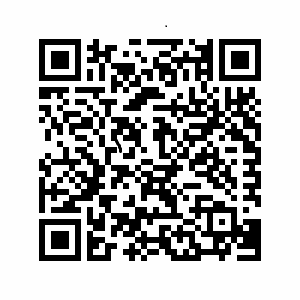 Battle of MidwayAllied invasion of ItalyD-Day/Allied invasion of FranceBattle of the BulgeBattle of KoorskSurrender of GermanyBombing of Hiroshima and NagasakiSome helpful resources:Timeline on page 843 of your textbookhttps://www.abmc.gov/sites/default/files/interactive/interactive_files/WW2/index.html